Anexa la decizia managerului Spitalului de Boli Cronice Campeni nr. 681/15.06.2021Regulament de organizare si functionare a Consiliului EticSECTIUNEA IOrganizarea Consiliului EticIn conformitate cu prevederile OMS nr. 1502/2016 pentru aprobarea componentei si atributiilor Consiliului Etic care functioneaza in cadrul spitalelor publice, in cadrul Spitalului de Boli Cronice functioneaza un Consiliu Etic care isi desfasoara activitatea in conformitate cu prevederile legii si ale prezentului regulament de organizare. Consiliul Etic este alcatuit din 7 membrii cu urmatoarea reprezentare:a) 4 reprezentanti alesi si corpului medical al spitalului;b) 2 reprezentanti alesi ai asistentilor medicali din spital;c) un reprezentat ales al asociatiilor de pacienti.Consilierul juridic va asigura suportul legislativ pentru activitatea Consiliului Etic al spitalului.Secretarul Consiliului Etic este un angajat cu studii superioare, desemnat prin decizia managerului sa sprijine activitatea Consiliului Etic. Secretarul si consilierul juridic au obligatia de a participa la toate sedintele Consiliului Etic, fara a avea drept de vot.Membrii Consiliului etic, precum secretarul și consilierul juridic beneficiază, cu prioritate, de instruire în domeniul eticii și integrității din partea Ministerului Sănătății.Alegerea si desemnarea membrilor Consiliului EticMembrii Consiliului etic trebuie sa aiba o reputație morală foarte buna și lipsa cazierului judiciar.Calitatea de membru în Consiliul etic este incompatibilă cu următoarele calități:a) din structura spitalului respectiv: manager al spitalului, director medical, director de îngrijiri, asistent-șef al spitalului, precum și angajați ai spitalului rude până la gradul 3 cu aceștia;b) din afara spitalului respectiv: angajați și/sau colaboratori ai companiilor producătoare sau distribuitoare de medicamente, materiale sanitare, echipamente și dispozitive medicale, angajați sau colaboratori ai furnizorilor de servicii sau produse cu care spitalul se află în relație contractuală.Consiliul etic este alcătuit din membri permanenți. Pentru fiecare membru permanent și pentru secretar există câte un membru supleant.Managerul are responsabilitatea organizării procedurii de vot. Votul este secret. La procedura de vot și numărarea voturilor pot participa ca observatori reprezentanții asociațiilor de pacienți înscriși în registrul electronic din județul respectiv. Asociațiile vor fi notificate de către manager în acest sens cu minimum 3 zile lucrătoare înainte de organizarea procedurii de vot.Fiecare secție/departament/serviciu din cadrul spitalului propune o candidatură din rândul personalului medical, prin intermediul medicului-șef, precum și o candidatură din rândul personalului sanitar, prin intermediul asistentului-șef. Alte categorii de personal cu studii superioare care acordă servicii de consiliere și de recuperare pacienților vor fi asimilați personalului medical.Candidaturile individuale sunt, de asemenea, acceptate. Acestea se depun la registratura spitalului, în atenția managerului.Selecția și votul membrilor Consiliului etic provenind din cadrul personalului medico-sanitar al spitalului se realizează distinct, pentru fiecare categorie profesională. Astfel, atât personalul medical, cât și personalul sanitar își desemnează reprezentanți proprii. În acest scop se utilizează formularele din anexa nr. 1 la prezentul regulament.În urma derulării procedurii de vot, candidații care au obținut cel mai mare număr de voturi sunt desemnați membri permanenți. Candidații situați pe pozițiile imediat următoare dobândesc calitatea de membri supleanți.În cazul întrunirii unui număr egal de voturi se organizează un al doilea tur de scrutin la care participă candidații care au obținut numărul egal de voturi, cu respectarea aceleiași proceduri de vot.Secretarul Consiliului etic, precum și supleantul acestuia sunt desemnați prin decizia managerului spitalului, înainte de ședința de constituire a Consiliului etic.Reprezentantul asociatiilor de pacienti se allege si se desemneaza in cadrul Registrului electronic al asociatiilor de pacienti.In cadrul organizarii procedurii de alegere si desemnare a reprezentanților asociațiilor de pacienți în cadrul Consiliului Etic, managerul este responsabil de invitarea asociatiilor de pacienti inscrise inscrise in Registru in judetul Alba, prin invitatii transmise prin fax sau scrisoare cu confirmare de primire si prin publicare pe site-ul spitalului. In vederea prezentarii candidaturii acestora, asociatiile de pacienti po nominaliza un singur reprezentant care trebuie sa aiba domiciliul stabil in judetul Alba. In cazul in care exista mai multe candidature, asociatiile de pacienti aleg prin vot un singur reprezentant permanent si un singur membru supleant, in cadrul unei sedinte premergatoare celei de constituire a Consiliului Etic si organizata de managerul spitalului. La sedinta premergatoare va participa cate un reprezentant al asociatiilor de pacienti care are imputernicire nominala din partea asociatiei pe care o reprezinta. O persoana nu poate reprezenta mai multe organizatii. În situația unui număr egal de voturi, membrul permanent va fi desemnat prin tragere la sorți. asociațiile de pacienți transmit managerului spitalului procesul-verbal cuprinzând numele reprezentanților desemnați să fie membru permanent și membru supleant, în vederea organizării ședinței de constituire a Consiliului etic. Procesul-verbal este autentificat prin semnăturile reprezentanților și prin ștampilele organizațiilor participante.Calitatea de reprezentant al asociațiilor de pacienți (membru permanent și supleant) în Consiliul etic este incompatibilă cu calitatea de profesionist în domeniul medical (medic, asistent medical).În cazul în care asociația nu îndeplinește criteriile sau nu transmite documentația solicitată, Compartimentul de integritate notifică managerul spitalului în acest sens și reprezentantul asociației își pierde calitatea de membru al Consiliului etic. În această situație, managerul spitalului va organiza o procedură pentru completarea componenței.În absența unei candidaturi din partea asociațiilor de pacienți, Consiliul etic se consideră legal constituit.Componența nominală a Consiliului etic, respectiv membrii permanenți și cei supleanți, se finalizează, pe baza rezultatelor votului și a desemnărilor, printr-o decizie administrativă a managerului spitalului, după completarea declarațiilor individuale ale membrilor Consiliului etic, prevăzute în anexa nr. 2 la prezentul regulament.Managerul unității sanitare are obligația să publice pe pagina web a spitalului documentele ce dovedesc respectarea procedurii de alegere și desemnare a membrilor Consiliului etic.Fișa postului fiecărui membru al Consiliului etic angajat al spitalului, a secretarului Consiliului etic, precum și a consilierului juridic se completează cu atribuțiile aferente, în conformitate cu prezentul ordin.	Ședința de constituire este prezidată de către cel mai vârstnic membru ales. În cadrul ședinței de constituire, la care participă atât membrii permanenți, cât și cei supleanți, se prezintă membrii permanenți și supleanți, responsabilitățile acestora, atribuțiile Consiliului etic și actul normativ de reglementare și se alege președintele prin vot secret dintre membri.Mandatul si inlocuirea membrilor Consiliului EticDurata mandatului de membru permanent sau supleant al Consiliului etic este de 3 ani. Cu 30 de zile înainte de finalul mandatului se realizează o nouă procedură de selecție, pentru asigurarea continuității în funcționarea Consiliului etic.În cazul în care un membru este urmărit sau condamnat penal, acesta este exclus din componența Consiliului etic.În cazul în care reprezentantul ales al asociațiilor de pacienți absentează la mai mult de 4 ședințe consecutive, fără a motiva în prealabil absența, acesta este exclus din Consiliul etic.Membrii au dreptul de a se retrage din Consiliul etic. În cazul retragerii unui reprezentant al unei asociații de pacienți, în termen de 7 zile de la notificarea retragerii, asociația are dreptul de a nominaliza un înlocuitor al reprezentantului care s-a retras. În termen de 14 zile de la retragerea sau excluderea unui membru, managerul are obligația de a demara procedurile pentru completarea componenței Consiliului etic.SECTIUNEA A II-AFunctionarea Consiliului EticConsiliul Etic functioneaza pe baza urmatoarelor principii:(1)Consiliul etic este independent de ierarhia medicală și de îngrijiri a spitalului. Este interzisă orice tentativă de influențare a deciziilor membrilor Consiliului etic. Orice astfel de tentativă este sesizată comisiei de disciplină din cadrul spitalului și Compartimentului de integritate al Ministerului Sănătății.(2) Activitatea membrilor Consiliului etic se bazează pe imparțialitate, integritate, libertate de opinie, respect reciproc și pe principiul supremației legii.(3) Managerul spitalului are obligația publicării și actualizării pe pagina web a unității sanitare a informațiilor referitoare la existența și activitatea Consiliului etic.Consiliul etic se întrunește lunar sau ori de câte ori apar noi sesizări ce necesită analiză de urgență, la convocarea managerului, a președintelui Consiliului sau a cel puțin 4 dintre membrii acestuia.Ședințele sunt conduse de către președinte sau, în lipsa acestuia, de către persoana decisă prin votul secret al membrilor prezenți.Cvorumul ședințelor se asigură prin prezența a cel puțin 5 dintre membrii Consiliului etic, inclusiv președintele de ședință.Prezența membrilor la ședințele Consiliului etic se confirmă secretarului cu cel puțin o zi înainte de ședință. În cazul absenței unuia dintre membrii Consiliului, secretarul solicită prezența membrului supleant respectiv.Deciziile se adoptă prin vot secret, cu majoritate simplă. În cazul în care în urma votului membrilor Consiliului etic se înregistrează o situație de paritate, votul președintelui este decisiv.Exprimarea votului se poate face "pentru" sau "împotriva" variantelor de decizii propuse în cadrul ședinței Consiliului etic.În situația în care speța supusă analizei implică o problemă ce vizează structura de care aparține unul dintre membrii Consiliului etic sau membrul are legături directe sau indirecte, de natură familială, ierarhică ori financiară, cu persoanele fizice sau juridice implicate în speța supusă analizei Consiliului, acesta se suspendă, locul său fiind preluat de către supleant. În cazul în care și supleantul se găsește în aceeași situație de incompatibilitate, acesta se suspendă, speța fiind soluționată fără participarea celor doi, cu respectarea cvorumului.La fiecare ședință a Consiliului etic se întocmește un proces-verbal care reflectă activitatea desfășurată și deciziile luate.Consiliul etic asigură confidențialitatea datelor cu caracter personal, inclusiv după soluționarea sesizărilor, în conformitate cu prevederile legale în vigoare, conform declarației completate din anexa nr. 2 la prezentul ordin. Încălcarea confidențialității de către orice membru al Consiliului etic atrage răspunderea legală a acestuia.În cazul motivat de absență a unui membru, acesta este înlocuit de membrul supleant. În caz de absență a președintelui, membrii Consiliului etic aleg un președinte de ședință, prin vot secret.Managerul spitalului are obligația de a promova Consiliul etic în cadrul fiecărei secții din spital prin afișe al căror conținut este definit de Compartimentul de integritate al Ministerului Sănătății. Compartimentul de integritate are obligația să informeze opinia publică cu privire la funcționarea consiliilor de etică în spitale, la nivel național.Sesizarea unui incident de eticaSesizarea unui incident de etică sau a unei vulnerabilități etice poate fi făcută de către pacient, aparținător sau reprezentant legal al acestuia, personalul angajat al spitalului și orice altă persoană interesată.Sesizările sunt adresate managerului spitalului și se depun la registratură, se transmit prin poștă electronică sau prin completarea formularului online aflat pe pagina web a spitalului. Modelul formularului de sesizare online este prevăzut în anexa nr. 3 la prezentul ordin.Fiecare sesizare (depusă la registratură, prin poștă electronică sau formular online) primește un număr de înregistrare comunicat persoanei care o înaintează.Sesizările anonime sau cele în care nu sunt trecute datele de identificare ale petiționarului nu se iau în considerare și vor fi clasate. Ca excepție, în situația în care există mai mult de 3 sesizări anonime în interval de un an calendaristic care se referă la spețe diferite din cadrul aceleiași secții a unității sanitare sau la același angajat al spitalului, sesizările vor fi analizate în Consiliul etic în vederea emiterii unei hotărâri de etică sau a unui aviz de etică.Analiza sesizarilorAnaliza sesizărilor și emiterea unei hotărâri sau a unui aviz etic, după caz, se fac în cadrul ședinței Consiliului etic, urmând următoarele etape:a) managerul înaintează președintelui toate sesizările adresate sau care revin în atribuțiile Consiliului etic și orice alte documente în legătură cu acestea;b) secretarul Consiliului etic pregătește documentația și asigură confidențialitatea datelor cu caracter personal pentru protejarea părților implicate;c) secretarul asigură convocarea membrilor Consiliului etic;d) președintele prezintă membrilor Consiliului etic conținutul sesizărilor primite;e) membrii Consiliului etic analizează conținutul sesizărilor primite și propun soluții de rezolvare a sesizărilor folosind informații de natură legislativă, morală sau deontologică;f) în urma analizei, Consiliul etic, prin vot secret, adoptă hotărâri sau avize de etică, după caz;g) secretarul Consiliului etic redactează procesul-verbal al ședinței, care este semnat de către toți membrii prezenți;h) secretarul asigură comunicarea hotărârii sau avizului etic către managerul spitalului, sub semnătura președintelui Consiliului etic, imediat după adoptare;i) managerul spitalului dispune măsuri, în conformitate cu atribuțiile ce îi revin;j) managerul spitalului asigură comunicarea hotărârii sau avizului etic către petent;k) managerul spitalului asigură comunicarea acțiunilor luate ca urmare a hotărârii sau avizului etic, către Consiliul etic și petent, în termen de maximum 14 zile de la primirea comunicării.Avizele de etică și hotărârile Consiliului etic vor fi incluse în Anuarul etic ca un model de soluționare a unei spețe, urmând să fie utilizate la analize ulterioare și comunicate spitalului în vederea preveniri apariției unor situații similare.Raportarea activitatii Consiliului EticRaportul Consiliului etic este încărcat în sistemul informatic securizat în termen de 7 zile de la finalizarea semestrului și în termen de 15 zile de la finalizarea anului. Modelul de raportare a activității Consiliului etic este prevăzut în anexa nr. 5 la OMS nr. 1502/2016.Ministerul Sănătății asigură posibilitatea raportării electronice a datelor prin sistemul informatic securizat creat în acest scop cu sprijinul Serviciului de Telecomunicații Speciale.Ministerul Sănătății publică anual, în format electronic, un anuar etic național.Documentele rezultate din activitatea Consiliului etic se arhivează prin includerea acestora în nomenclatoarele arhivistice ale spitalelor, cu respectarea prevederilor legale în vigoare pentru acest domeniu.SactiuniNerespectarea prevederilor legate de organizarea și funcționarea Consiliului etic se poate constata de către Compartimentul de integritate din cadrul Ministerului Sănătății, de echipele de control sau audit ale Ministerului Sănătății sau de către reprezentanții de la nivel județean sau ai municipiului București din cadrul direcțiilor de sănătate publică.Nerespectarea prevederilor privind alegerea si desemnarea membrilor Consiliului Etic  se sancționează prin obligația anulării procedurii de constituire a Consiliului etic și organizarea unei noi proceduri.SECTIUNEA A III-AAtributiile Consiliului EticConsiliul etic are următoarele atribuții:a) promovează valorile etice medicale și organizaționale în rândul personalului medico-sanitar, auxiliar și administrativ al spitalului;b) identifică și analizează vulnerabilitățile etice și propune managerului adoptarea și implementarea măsurilor de prevenție a acestora la nivelul spitalului;c) primește din partea managerului spitalului sesizările adresate direct Consiliului etic și alte sesizări transmise spitalului care conțin spețe ce cad în atribuțiile Consiliului;d) analizează, cu scopul de a determina existența unui incident de etică sau a unei vulnerabilități etice, spețele ce privesc:(i) cazurile de încălcare a principiilor morale sau deontologice în relația pacient - cadru medico- sanitar și auxiliar din cadrul spitalului, prevăzute în legislația specifică;(ii) încălcarea drepturilor pacienților de către personalul medico-sanitar și auxiliar, prevăzute în legislația specifică;(iii) abuzuri săvârșite de către pacienți sau personalul medical asupra personalului medico-sanitar și auxiliar, prevăzute în legislația specifică;(iv) nerespectarea demnității umane;e) emite avize etice, ca urmare a analizei situațiilor definite de lit. d);f) sesizează organele abilitate ale statului ori de câte ori consideră că aspectele unei spețe pot face obiectul unei infracțiuni, dacă acestea nu au fost sesizate de reprezentanții spitalului sau de către petent;g) sesizează Colegiul Medicilor ori de câte ori consideră că aspectele unei spețe pot face obiectul unei situații de malpraxis;h) asigură informarea managerului și a Compartimentului de integritate din cadrul Ministerului Sănătății privind conținutul avizului etic. Managerul poartă răspunderea punerii în aplicare a soluțiilor stabilite de avizul etic;i) întocmește conținutul comunicărilor adresate petenților, ca răspuns la sesizările acestora;j) emite hotărâri cu caracter general ce vizează spitalul;k) aprobă conținutul rapoartelor întocmite semestrial și anual de secretarul Consiliului etic;l) analizează rezultatele implementării mecanismului de feedback al pacientului;m) analizează și avizează regulamentul de ordine interioară al spitalului și face propuneri pentru îmbunătățirea acestuia;n) analizează din punctul de vedere al vulnerabilităților etice și de integritate și al respectării drepturilor pacienților și oferă un aviz consultativ comisiei de etică din cadrul spitalului, pentru fiecare studiu clinic desfășurat în cadrul spitalului;o) oferă, la cerere, consiliere de etică pacienților, aparținătorilor, personalului medico-sanitar și auxiliar.Consiliul etic poate solicita documente și informații în legătură cu cauza supusă analizei și poate invita la ședințele sale persoane care pot să contribuie la soluționarea speței prezentate.Atributiile secretarului Consiliului EticAtribuțiile secretarului Consiliului etic sunt următoarele:a) deține elementele de identificare - antetul și ștampila Consiliului etic - în vederea avizării și transmiterii documentelor;b) asigură redactarea documentelor, înregistrarea și evidența corespondenței, a sesizărilor, hotărârilor și avizelor de etică;c) introduce sesizările primite în sistemul informatic securizat al Ministerului Sănătății, în termen de o zi lucrătoare de la înregistrarea acestora, și asigură informarea, după caz, a membrilor Consiliul etic și a managerului spitalului prin mijloace electronice, cu privire la acestea;d) realizează, gestionează și actualizează baza de date privind sesizările, avizele, hotărârile Consiliului etic și soluționarea acestora de către manager;e) informează președintele cu privire la sesizările primite în vederea convocării Consiliului etic;f) convoacă membrii Consiliului etic ori de câte ori este necesar, la solicitarea președintelui, cu cel puțin două zile lucrătoare înaintea ședințelor;g) asigură confidențialitatea datelor cu caracter personal;h) întocmește procesele-verbale ale ședințelor Consiliului etic;i) asigură trimestrial informarea membrilor Consiliului etic și a managerului spitalului cu privire la rezultatele mecanismului de feedback al pacientului, atât prin comunicare electronică, cât și prezentarea rezultatelor în cadrul unei ședințe;j) asigură postarea lunară pe site-ul spitalului a informațiilor privind activitatea Consiliului etic (lista sesizărilor, a avizelor și hotărârilor etice, rezultatul mecanismului de feedback al pacientului);k) formulează și/sau colectează propunerile de îmbunătățire a activității Consiliului sau spitalului și le supune aprobării Consiliului etic;l) întocmește raportul semestrial al activității desfășurate, în primele 7 zile ale lunii următoare semestrului raportat, și îl supune avizării președintelui și ulterior aprobării managerului;m) întocmește raportul anual al activității desfășurate și Anuarul etic, în primele 15 zile ale anului următor celui raportat, și îl supune avizării președintelui și aprobării managerului;n) pune la dispoziția angajaților Anuarul etic, care constituie un manual de bune practici la nivelul spitalului.Atributiile presedintelui Consiliului EticAtribuțiile președintelui Consiliului etic sunt următoarele:a) convoacă Consiliul etic, prin intermediul secretarului;b) prezidează ședințele Consiliului etic, cu drept de vot;c) avizează, prin semnătură, documentele emise de către Consiliul etic și rapoartele periodice;d) informează managerul spitalului, în termen de 7 zile lucrătoare de la vacantarea unui loc în cadrul Consiliului etic, în vederea completării componenței acestuia.Dispozitii finalePrezentul Regulament de organizare si functionare intra in vigoare de la data aprobarii sale prin hotarare a Consiliului Etic a Spitalului de Boli Cronice Campeni.Dupa aprobare, prezentul regulament va fi transmis tuturor membrilor Consiliului Etic, prin grija secretarului acestuia.Regulamentul de organizare si functionare poate fi modificat la propunerea membrilor Consiliului Etic.Prezentul regulament completeaza Regulamentul de organizare si functionare a Spitalului de Boli Cronice Campeni.Intocmit,Secretar Consiliu EticEc. Lazar Lavinia GeorgetaANEXA Nr. 1Formulare pentru alegerea membrilor Consiliului etic din cadrul personalului spitalului 
- model -a) Formular de vot pentru personalul medical b) Formular de vot pentru personalul sanitarANEXA Nr. 3FORMULAR DE SESIZARE ONLINE*Câmpurile marcate cu * sunt obligatorii!- Numele și prenumele: Solicitant*□ pacient□ aparținător□ personal medico-sanitar□ conducere unitate sanitară□ asociație pacienți- Spitalul unde ați fost internat*:- Secția unde ați fost internat*:- Data internării*□ DD/□ MM/□ YYYY- Data externării*□ DD/□ MM/□ YYYY- Sesizarea dumneavoastră vizează*:□ încălcări ale drepturilor pacientului□ condiționarea serviciilor medicale□ abuzuri săvârșite asupra personalului medico-sanitar□ alte aspecte- Categorii de personal implicate*:□ medici□ asistente medicale/asistenți medicali□ infirmiere□ brancardieri□ portari□ personalul administrativ□ conducerea unității sanitare□ pacienți, aparținători sau reprezentanți legali ai acestora□ niciuna dintre variante- Vă rugăm să detaliați sesizarea dumneavoastră (maximum o jumătate de pagină):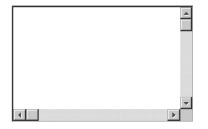 - Ați mai sesizat această problemă și către alte instituții/organisme?- Nu . . . . . . . . . .- Da . . . . . . . . . .Dacă Da, către ce instituție? [ ]- Sesizarea dumneavoastră va primi un răspuns în cel mai scurt timp posibil. În acest scop vă rugăm să ne precizați care este modalitatea prin care doriți să fiți contactat(ă):*□ telefonic Numărul de telefon [ ]□ prin e-mail E-mail [ ]□ prin poștă Adresa [ ]* Formularul de sesizare tipărit va cuprinde aceleași informații ca și cel online.Nr. crt.CandidatSecțiaGradul universitarBifați cu "X" persoana aleasă de dumneavoastră (o singură alegere)1.2.345Nr. crt.CandidatSecțiaGradul profesionalBifați cu "X" persoana aleasă de dumneavoastră (o singură alegere)1.2.345ANEXA Nr. 2Model declarație a membrilor Consiliului eticDECLARAȚIE11 A se completa de către toți membrii Consiliului etic.Subsemnatul/Subsemnata, . . . . . . . . . ., născut/născută la data de . . . . . . . . . ., în localitatea . . . . . . . . . ., posesor/posesoare C.I. seria nr. . . . . . . . . . . ., eliberată la data de . . . . . . . . . . de către . . . . . . . . . . . . , identificat/identificată cu CNP . . . . . . . . . ., membru în Consiliul etic al unității sanitare publice cu paturi . . . . . . . . . . din localitatea . . . . . . . . . . ., județul . . . . . . . . . . ., numit/numită prin Documentul . . . . . . . . . . . cu nr. . . . . . . . . . ./. . . . . . . . . .În conformitate cu prevederile art. 11 alin. (9) din Ordinul ministrului sănătății nr. 1.502/2016 pentru aprobarea componenței și a atribuțiilor Consiliului etic ce funcționează în cadrul spitalelor publice,declar pe propria răspundere următoarele:- Mă angajez să analizez cu imparțialitate situațiile și spețele prezentate în activitatea Consiliului etic, să îmi bazez activitatea în cadrul acestui for de autoritate pe integritate, libertate de opinie, respect reciproc și supremația legii.- Mă angajez, de asemenea, să păstrez cu strictețe confidențialitatea asupra datelor cu caracter personal ce vizează spețele analizate în cadrul Consiliului etic, având în vedere rolul preventiv al acestui consiliu, precum și faptul că responsabilitatea legală sau contractuală revine conducerii unității sanitare și/sau ale altor instituții relevante, în funcție de speță. Sunt conștient că în cazul în care voi încălca dispozițiile legale privind confidențialitatea asupra datelor cu caracter personal voi răspunde personal potrivit prevederilor legale în vigoare.- Mă angajez să respect întocmai normele cu privire la evidența, utilizarea, păstrarea și furnizarea datelor cu caracter personal2.2 Acest angajament este valabil doar în cazul secretarului Consiliului etic. Este necesară eliminarea paragrafului în cazul celorlalți membri ai consiliului.Dau prezenta declarație pe propria răspundere, cunoscând prevederile legale cu privire la aspectele menționate.ANEXA Nr. 2Model declarație a membrilor Consiliului eticDECLARAȚIE11 A se completa de către toți membrii Consiliului etic.Subsemnatul/Subsemnata, . . . . . . . . . ., născut/născută la data de . . . . . . . . . ., în localitatea . . . . . . . . . ., posesor/posesoare C.I. seria nr. . . . . . . . . . . ., eliberată la data de . . . . . . . . . . de către . . . . . . . . . . . . , identificat/identificată cu CNP . . . . . . . . . ., membru în Consiliul etic al unității sanitare publice cu paturi . . . . . . . . . . din localitatea . . . . . . . . . . ., județul . . . . . . . . . . ., numit/numită prin Documentul . . . . . . . . . . . cu nr. . . . . . . . . . ./. . . . . . . . . .În conformitate cu prevederile art. 11 alin. (9) din Ordinul ministrului sănătății nr. 1.502/2016 pentru aprobarea componenței și a atribuțiilor Consiliului etic ce funcționează în cadrul spitalelor publice,declar pe propria răspundere următoarele:- Mă angajez să analizez cu imparțialitate situațiile și spețele prezentate în activitatea Consiliului etic, să îmi bazez activitatea în cadrul acestui for de autoritate pe integritate, libertate de opinie, respect reciproc și supremația legii.- Mă angajez, de asemenea, să păstrez cu strictețe confidențialitatea asupra datelor cu caracter personal ce vizează spețele analizate în cadrul Consiliului etic, având în vedere rolul preventiv al acestui consiliu, precum și faptul că responsabilitatea legală sau contractuală revine conducerii unității sanitare și/sau ale altor instituții relevante, în funcție de speță. Sunt conștient că în cazul în care voi încălca dispozițiile legale privind confidențialitatea asupra datelor cu caracter personal voi răspunde personal potrivit prevederilor legale în vigoare.- Mă angajez să respect întocmai normele cu privire la evidența, utilizarea, păstrarea și furnizarea datelor cu caracter personal2.2 Acest angajament este valabil doar în cazul secretarului Consiliului etic. Este necesară eliminarea paragrafului în cazul celorlalți membri ai consiliului.Dau prezenta declarație pe propria răspundere, cunoscând prevederile legale cu privire la aspectele menționate.ANEXA Nr. 2Model declarație a membrilor Consiliului eticDECLARAȚIE11 A se completa de către toți membrii Consiliului etic.Subsemnatul/Subsemnata, . . . . . . . . . ., născut/născută la data de . . . . . . . . . ., în localitatea . . . . . . . . . ., posesor/posesoare C.I. seria nr. . . . . . . . . . . ., eliberată la data de . . . . . . . . . . de către . . . . . . . . . . . . , identificat/identificată cu CNP . . . . . . . . . ., membru în Consiliul etic al unității sanitare publice cu paturi . . . . . . . . . . din localitatea . . . . . . . . . . ., județul . . . . . . . . . . ., numit/numită prin Documentul . . . . . . . . . . . cu nr. . . . . . . . . . ./. . . . . . . . . .În conformitate cu prevederile art. 11 alin. (9) din Ordinul ministrului sănătății nr. 1.502/2016 pentru aprobarea componenței și a atribuțiilor Consiliului etic ce funcționează în cadrul spitalelor publice,declar pe propria răspundere următoarele:- Mă angajez să analizez cu imparțialitate situațiile și spețele prezentate în activitatea Consiliului etic, să îmi bazez activitatea în cadrul acestui for de autoritate pe integritate, libertate de opinie, respect reciproc și supremația legii.- Mă angajez, de asemenea, să păstrez cu strictețe confidențialitatea asupra datelor cu caracter personal ce vizează spețele analizate în cadrul Consiliului etic, având în vedere rolul preventiv al acestui consiliu, precum și faptul că responsabilitatea legală sau contractuală revine conducerii unității sanitare și/sau ale altor instituții relevante, în funcție de speță. Sunt conștient că în cazul în care voi încălca dispozițiile legale privind confidențialitatea asupra datelor cu caracter personal voi răspunde personal potrivit prevederilor legale în vigoare.- Mă angajez să respect întocmai normele cu privire la evidența, utilizarea, păstrarea și furnizarea datelor cu caracter personal2.2 Acest angajament este valabil doar în cazul secretarului Consiliului etic. Este necesară eliminarea paragrafului în cazul celorlalți membri ai consiliului.Dau prezenta declarație pe propria răspundere, cunoscând prevederile legale cu privire la aspectele menționate.ANEXA Nr. 2Model declarație a membrilor Consiliului eticDECLARAȚIE11 A se completa de către toți membrii Consiliului etic.Subsemnatul/Subsemnata, . . . . . . . . . ., născut/născută la data de . . . . . . . . . ., în localitatea . . . . . . . . . ., posesor/posesoare C.I. seria nr. . . . . . . . . . . ., eliberată la data de . . . . . . . . . . de către . . . . . . . . . . . . , identificat/identificată cu CNP . . . . . . . . . ., membru în Consiliul etic al unității sanitare publice cu paturi . . . . . . . . . . din localitatea . . . . . . . . . . ., județul . . . . . . . . . . ., numit/numită prin Documentul . . . . . . . . . . . cu nr. . . . . . . . . . ./. . . . . . . . . .În conformitate cu prevederile art. 11 alin. (9) din Ordinul ministrului sănătății nr. 1.502/2016 pentru aprobarea componenței și a atribuțiilor Consiliului etic ce funcționează în cadrul spitalelor publice,declar pe propria răspundere următoarele:- Mă angajez să analizez cu imparțialitate situațiile și spețele prezentate în activitatea Consiliului etic, să îmi bazez activitatea în cadrul acestui for de autoritate pe integritate, libertate de opinie, respect reciproc și supremația legii.- Mă angajez, de asemenea, să păstrez cu strictețe confidențialitatea asupra datelor cu caracter personal ce vizează spețele analizate în cadrul Consiliului etic, având în vedere rolul preventiv al acestui consiliu, precum și faptul că responsabilitatea legală sau contractuală revine conducerii unității sanitare și/sau ale altor instituții relevante, în funcție de speță. Sunt conștient că în cazul în care voi încălca dispozițiile legale privind confidențialitatea asupra datelor cu caracter personal voi răspunde personal potrivit prevederilor legale în vigoare.- Mă angajez să respect întocmai normele cu privire la evidența, utilizarea, păstrarea și furnizarea datelor cu caracter personal2.2 Acest angajament este valabil doar în cazul secretarului Consiliului etic. Este necesară eliminarea paragrafului în cazul celorlalți membri ai consiliului.Dau prezenta declarație pe propria răspundere, cunoscând prevederile legale cu privire la aspectele menționate.ANEXA Nr. 2Model declarație a membrilor Consiliului eticDECLARAȚIE11 A se completa de către toți membrii Consiliului etic.Subsemnatul/Subsemnata, . . . . . . . . . ., născut/născută la data de . . . . . . . . . ., în localitatea . . . . . . . . . ., posesor/posesoare C.I. seria nr. . . . . . . . . . . ., eliberată la data de . . . . . . . . . . de către . . . . . . . . . . . . , identificat/identificată cu CNP . . . . . . . . . ., membru în Consiliul etic al unității sanitare publice cu paturi . . . . . . . . . . din localitatea . . . . . . . . . . ., județul . . . . . . . . . . ., numit/numită prin Documentul . . . . . . . . . . . cu nr. . . . . . . . . . ./. . . . . . . . . .În conformitate cu prevederile art. 11 alin. (9) din Ordinul ministrului sănătății nr. 1.502/2016 pentru aprobarea componenței și a atribuțiilor Consiliului etic ce funcționează în cadrul spitalelor publice,declar pe propria răspundere următoarele:- Mă angajez să analizez cu imparțialitate situațiile și spețele prezentate în activitatea Consiliului etic, să îmi bazez activitatea în cadrul acestui for de autoritate pe integritate, libertate de opinie, respect reciproc și supremația legii.- Mă angajez, de asemenea, să păstrez cu strictețe confidențialitatea asupra datelor cu caracter personal ce vizează spețele analizate în cadrul Consiliului etic, având în vedere rolul preventiv al acestui consiliu, precum și faptul că responsabilitatea legală sau contractuală revine conducerii unității sanitare și/sau ale altor instituții relevante, în funcție de speță. Sunt conștient că în cazul în care voi încălca dispozițiile legale privind confidențialitatea asupra datelor cu caracter personal voi răspunde personal potrivit prevederilor legale în vigoare.- Mă angajez să respect întocmai normele cu privire la evidența, utilizarea, păstrarea și furnizarea datelor cu caracter personal2.2 Acest angajament este valabil doar în cazul secretarului Consiliului etic. Este necesară eliminarea paragrafului în cazul celorlalți membri ai consiliului.Dau prezenta declarație pe propria răspundere, cunoscând prevederile legale cu privire la aspectele menționate.